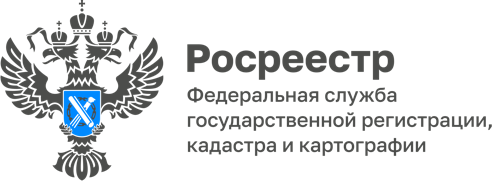 13.03.2024Вопрос-ответ: как совершить куплю-продажу квартиры, если собственник не может присутствовать во время сделки?Как совершить куплю-продажу квартиры, если собственник не может присутствовать во время сделки?Владелец квартиры должен лично присутствовать во время сделки по продаже своей квартиры и подписывать договор купли-продажи. Если по причине болезни, срочного отъезда или любому другому уважительному поводу он не может этого сделать, то оставляет доверенность супругу, близкому родственнику, другу, поверенному — тому, кому доверяет представлять свои интересы. Доверенность на продажу квартиры — это документ, дающий полномочия на совершение сделки третьему лицу. Тот, кто доверяет проведение сделки — доверитель. Тот, кому доверяют — доверенное лицо. Все положения о доверенности регламентируются главой 10 Гражданского кодекса Российской Федерации.В доверенности указывают паспортные данные уполномоченного представителя, список действий, на которые он получает эти права, адрес квартиры, дату составления. Для оформления доверенности вам необходимо будет обратиться в нотариальную контору.Сроки действия доверенностиВы можете указать любой срок действия доверенности — по закону с 2013 года максимальный срок не ограничен. Если вы не укажете срок действия в доверенности, она сохранит силу в течение года со дня ее выдачи согласно статье 186 Гражданского кодекса Российской Федерации. Доверенность, в которой не указана дата ее выдачи, — ничтожна.------------------------------------Контакты для СМИ: (8772)56-02-4801_upr@rosreestr.ruwww.rosreestr.gov.ru385000, Майкоп, ул. Краснооктябрьская, д. 44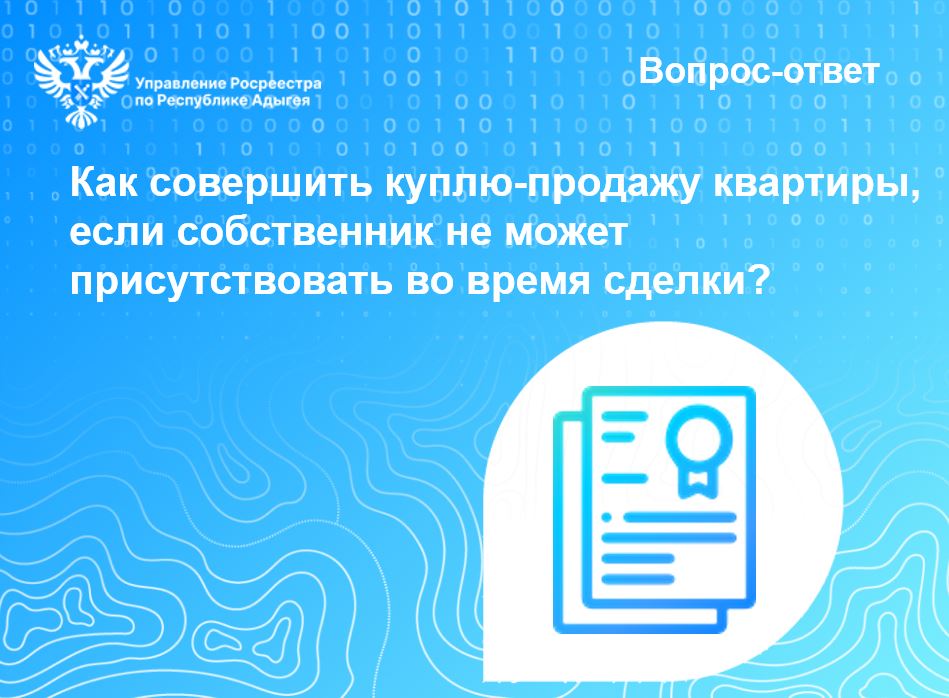 